Об определении источников официального опубликования информации о сделках с земельными участками и долями земель сельскохозяйственного назначения муниципального образования Старокульшариповский сельсовет.	В соответсвии со ст.14.1 Федерального закона от 24.07.2002 N 101-ФЗ (ред. от 01.05.2019) "Об обороте земель сельскохозяйственного назначения", статьи 10 Закона Оренбургской области от 17.03.2003 N 118/16-III-ОЗ "Об обороте земель сельскохозяйственного назначения в Оренбургской области", руководствуясь Уставом муниципального образования Старокульшариповский сельсовет: 1. Определить в качестве официального источника опубликования информации о возможности и об условиях приобретения земельной доли, находящейся в муниципальной собственности, списка невостребованных земельных долей, извещения о проведении общего собрания участников долевой собственности на земельные участки, а также информации о возможности и об условиях приобретения земельного участка, находящегося в муниципальной собственности и выделенного в счет земельных долей, находящихся в муниципальной собственности, извещения о месте и порядке ознакомления с проектом межевания земельных участков, извещения о необходимости согласования проекта межевания земельного участка:-  в средстве массовой информации – общественно-политической газете Асекеевского района «Родные просторы»; - на официальнных стендах в здании Администрации Старокульшариповского сельсовета, Старокульшариповский Дом культуры, Новокульшариповский сельский клуб - на официальном сайте муниципального образования  Асекеевский сельсовет: http //амосс.рф.  	2. Постановление вступает в силу после официального обнародования.Главы муниципального образования                                                 Р.Н.Хафизов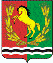 АДМИНИСТРАЦИЯ  МУНИЦИПАЛЬНОГО ОБРАЗОВАНИЯСТАРОКУЛЬШАРИПОВСКИЙ СЕЛЬСОВЕТАСЕКЕЕВСКОГО РАЙОНА ОРЕНБУРГСКОЙ ОБЛАСТИП О С Т А Н О В Л Е Н И Е4 июля  2019 года                 с. Старокульшарипово                         № 34-п